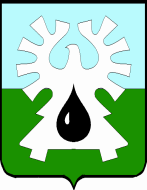     МУНИЦИПАЛЬНОЕ ОБРАЗОВАНИЕ ГОРОД УРАЙ   ХАНТЫ-МАНСИЙСКИЙ АВТОНОМНЫЙ ОКРУГ - ЮГРА        ДУМА ГОРОДА УРАЙ      ПРЕДСЕДАТЕЛЬ     ПОСТАНОВЛЕНИЕот 27.12.2017                                                                                       № 10О внесении изменений в постановлениепредседателя Думы города Урай от 19.02.2016 №2Руководствуясь статьей 15 Федерального закона от 02.03.2007 №25-ФЗ «О муниципальной службе в Российской Федерации», пунктом 1.2 части 1 статьи 8 Федерального закона от 25.12.2008 №273-ФЗ «О противодействии коррупции», в целях устранения противоречий в муниципальных правовых актах, регулирующих вопросы организации деятельности Думы города Урай:Внести в раздел I «Должности муниципальной службы, учрежденные для обеспечения исполнения полномочий Думы города Урай» перечня должностей муниципальной службы в Думе города Урай и Контрольно-счетной палате города Урай, при назначении на которые граждане и при замещении которых муниципальные служащие обязаны представлять сведения о своих доходах, об имуществе и обязательствах имущественного характера, а также сведения о доходах, об имуществе и обязательствах имущественного характера своих супруги (супруга) и несовершеннолетних детей, утвержденного постановлением председателя Думы города Урай от 19.02.2016 №2, следующие изменения:в подпункте 2 пункта 2 исключить слова «советник председателя Думы города Урай»,пункт 3 изложить в следующей редакции:	«3. Должности муниципальной службы ведущей группы, учрежденные для выполнения функции «специалист»:специалист – эксперт».2. Опубликовать настоящее постановление в газете «Знамя». Председатель Думы города Урай                                            Г.П. Александрова